Annexe 1 bis : Listes des praticiens biologistes responsables et des Laboratoires autorisés pour les activités de diagnostic prénatal soumis à autorisation.en cytogénétique, cytogénétique moléculaire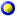 Dr Carole GOUMY, Dr Céline PEBREL RICHARD, Dr SALAUN GaëlleService de CYTOGENETIQUE - Hôpital Estaing CHU Clermont-FerrandDr Philippe LOCHULaboratoire d’Analyses Médiales GEN BIO – Clermont-Ferranden biologie moléculairePr Isabelle CREVEAUX, Dr Caroline NACHURYLaboratoire de biologie moléculaireHôpital Gabriel Montpied CHU Clermont-Ferrand.en biochimie médicalePr Vincent SAPIN, Dr Geoffroy MARCEAU, Dr ROZNIK LaurenaLaboratoire de biochimie médicaleHôpital Gabriel Montpied CHU Clermont-Ferranden virologiePr Cécile HENQUELL, Dr Martine CHAMBONLaboratoire de virologie - Hôpital Gabriel Montpied CHU Clermont-Ferranden hormonologie et évaluation du risque d’aneuploidiePr Vincent SAPIN, Dr Geoffroy MARCEAULaboratoire de biochimie- Hôpital Gabriel Montpied CHU Clermont-FerrandDr Philippe LOCHU, Dr Céline DELEVALLEELaboratoire d’Analyses Médiales GEN BIO – Clermont-Ferrand